	   11                                                                                                                                                                           01.03.2019О плане мероприятий по противодействию коррупции в Яльчикском сельском поселении на 2019 год В соответствии с постановлением Кабинета Министров Чувашской Республики от 31.12.2013 № 572 «О Республиканской целевой программе по противодействию коррупции в Чувашской Республике на 2012 - 2020 годы» и в целях создания эффективных условий для недопущения коррупции в Яльчикском сельском поселении Яльчикского района,  обеспечения законных прав и интересов граждан и организаций, администрация Яльчикского сельского поселения Яльчикского района Чувашской Республики   п о с т а н о в л я е т:    1. Утвердить прилагаемый План мероприятий по противодействию коррупции в Яльчикском сельском поселении на 2019 год.   2. Контроль за выполнением настоящего постановления оставляю за собой.   3. Разместить План мероприятий по противодействию коррупции в Яльчикском сельском поселении Яльчикского района на 2019 год на официальном сайте Яльчикского сельского поселения Яльчикского в сети Интернет.Глава Яльчикского   сельского поселения Яльчикского района Чувашской Республики                                                                                А.Г. СмирноваПриложениек постановлению администрации Яльчикского о сельского поселения от 01.03.2019 года № 28Планмероприятий по противодействию коррупциив Яльчикском сельском поселении Яльчикского района на 2019 годВ соответствии с Законом Чувашской Республики от 25 ноября 2003 года № 38 «О профилактике правонарушений в Чувашской Республике», в целях обеспечения согласованной деятельности по профилактике правонарушений по месту жительства граждан, соблюдения правил благоустройства территорий населенных пунктов Яльчикского сельского поселения Яльчикского района Чувашской Республики   администрация Яльчикского сельского поселения Яльчикского района Чувашской Республики   п о с т а н о в л я е т: 1. Внести изменения в Постановление  от 10 января 2018 года №05 «Об утверждении Положения о Совета по профилактике правонарушений Яльчикского сельского поселения Яльчикского района», изложив Приложение №2 к нему в редакции согласно Приложению к настоящему Постановлению. 2. Настоящее постановление вступает в силу со дня его официального опубликования.Глава администрацииЯльчикского сельского поселения Яльчикского района                                                                                     А.Г. Смирнова Приложение № 1Утвержденпостановлением администрации Яльчикского сельского поселенияЯльчикского района Чувашской Республикиот 10.01.2018 г. № 05ПОЛОЖЕНИЕо Совете по профилактике правонарушенийЯльчикского сельского поселения Яльчикского районаЧувашской Республики 1. Общие положения       1.1. Совет по профилактике правонарушений Яльчикского сельского поселения Яльчикского района Чувашской Республики (далее – Совет) создается в соответствии с Законом Чувашской Республики от 25 ноября 2003 года № 38 «О профилактике правонарушений в Чувашской Республике», для обеспечения  согласованной деятельности органов местного самоуправления, государственных органов, общественности и трудовых коллективов в работе по охране общественного порядка и профилактике правонарушений на территории Яльчикского сельского поселения Яльчикского района Чувашской Республики.       1.2. В своей работе Совет руководствуется Конституцией Российской Федерации, законами и иными нормативными правовыми актами Российской Федерации, Конституцией Чувашской Республики, законами и иными нормативными правовыми актами Чувашской Республики, нормативными правовыми актами местного самоуправления, а также настоящим Положением.       1.3. Работой Совета руководит председатель, а в отсутствие председателя – по его поручению – заместитель председателя Совета.       1.4. В состав Совета могут входить:-      представители администрации сельского поселения,-      представители предприятий, организаций, учреждений культуры, здравоохранения, образования, общественных организаций и других общественных формирований, расположенных на территории поселения;-      депутаты Собрания депутатов Яльчикского сельского поселения;-      представители правоохранительных органов;-      представители народных дружин сельского поселения;-      активные участники охраны общественного порядка из числа местных жителей и другие.       1.5. Состав Совета утверждается постановлением администрации сельского поселения.            1.6. Заседание Совета проводится по мере необходимости, но не реже одного раза в месяц.1.7. Заседания правомочны, если на них присутствует половина членов Совета.1.8. Решения принимаются простым большинством голосов присутствующих на заседании членов Совета по профилактике путем открытого голосования. 1.9. Принимаемые Советом решения по профилактике правонарушений подписываются председателем и секретарем, и рассылается в уполномоченные, специализированные органы и организации для принятия конкретных мер воздействия.2.  Полномочия и порядок деятельности Совета по профилактике правонарушений2.1. Совет по профилактике правонарушений руководствуясь действующим законодательством и настоящим Положением:- изучает состояние общественного порядка на территории Яльчикского сельского поселения Яльчикского района Чувашской Республики;- разрабатывает и вносит в соответствующие государственные органы, органы местного самоуправления, общественные организации, руководителям предприятий, организаций, учреждений всех форм собственности предложении по вопросам усиления охраны общественного порядка и профилактики правонарушений на данной территории;- способствует установлению постоянного взаимодействия и обмену опытом работы по охране общественного порядка и профилактике правонарушений;- содействует органам внутренних дел в обеспечении охраны общественного порядка и общественной безопасности и привлекает к участию в проведении данных мероприятий местных жителей;- участвуют в работе по пропаганде правовых знаний среди населения. В этих целях содействует организации выступлений на правовые темы работников органов внутренних дел, прокуратуры и судов, использует другие формы работы для правового воспитания населения;- содействует государственным органам и общественным организациям в  работе по выявлению лиц, ведущих антиобщественный паразитический образ жизни, оказывает этим лицам помощь в трудоустройстве или устройстве на учебу, проводит с ним воспитательную работу;- организует обсуждение поведения правонарушителей в сфере семейно-бытовых отношений на заседаниях Совета по профилактике правонарушений Яльчикского сельского поселения Яльчикского района Чувашской Республики;- оказывает помощь государственным органам и общественным организациям в борьбе с пьянством, алкоголизмом и наркоманией, участвует в проведении мероприятий, связанных с антиалкогольной и антинаркотической пропагандой, контролем за соблюдением правил торговли спиртными напитками, выявлением случаев самогоноварения с целью сбыта;- координирует работу по проведению индивидуальной воспитательной работы с правонарушителями, установлению над ними шефства представителей органов местного самоуправления, трудовых коллективов и местных жителей; по оказанию помощи сотрудникам полиции в проведении отдельных мероприятий по осуществлению надзора за лицами, освобожденными из мест лишения свободы;- содействует государственным органам и общественным организациям в работе с детской безнадзорностью и беспризорностью, правонарушениями несовершеннолетних, воспитанию детей и подростков. В  этих  целях участвует в осуществлении надзора за поведением несовершеннолетних в общественных местах, осуществляет контроль за поведением родителей, оказывающих отрицательное воспитательное воздействие на детей, в необходимых  случаях ставит вопрос перед соответствующими  государственными и общественными организациями о привлечении таких родителей к установленной ответственности; вносит предложения об организации шефства над детьми и подростками, совершающими правонарушения, способствует организации культурного досуга детей и  подростков по месту жительства; принимает участие в пропаганде педагогических знаний среди родителей;- заслушивает сообщения членов Совета по профилактике правонарушений о выполнении возложенных на них мероприятий по укреплению общественного порядка и профилактике правонарушений;- ходатайствует перед органами местного самоуправления, соответствующими государственными органами, предприятиями, учреждениями и организациями о поощрении граждан, активно участвующих в работе по охране общественного порядка и в борьбе с правонарушениями.2.2. Совет по профилактике правонарушений рассматривает вопросы, отнесенные к его компетенции, на своих заседаниях.В заседаниях Совета по профилактике правонарушений могут участвовать представители государственных органов и общественных организаций, не входящих в его состав.Решения Совета по профилактике правонарушений имеют рекомендательный характер. 3. Планирование и организация работы Совета3.1. Деятельность Совета по профилактике правонарушений планируется на год.  3.2. На заседаниях Совет по профилактике правонарушений рассматривает следующие вопросы:- разработка и утверждение плана работы;            - утверждение программ профилактики правонарушений;- анализ состояния общественного порядка и общественной безопасности на обслуживаемой территории;- определение основных направлений деятельности по профилактике правонарушений;- осуществление постоянного воздействия с субъектами профилактики (трудовыми коллективами, правоохранительными и другими государственными органами, общественными организациями);- заслушивание руководителей общественных формирований, представителей государственных и муниципальных учреждений и организаций, расположенных на территории действия Совета по профилактике правонарушений, о состоянии воспитательной профилактической работы и принятия соответствующих решений;- рассмотрение конкретных материалов в отношении лиц, нарушающих общественный порядок;- организация обучения представителей общественности формам и методам работы по профилактике правонарушений;- анализ состояния общей и индивидуальной профилактики, а также разработка наиболее эффективных мер по её осуществлению;- организация работы по пропаганде здорового образа жизни, правовых знаний среди населения;- проведение мероприятий по противодействию злоупотребления наркотическими средствами и их незаконному обороту.4. Распределение обязанностей членов Совета по  профилактике правонарушений4.1. Председатель Совета по профилактике правонарушений, глава Яльчикского сельского поселения:4.1.1. Осуществляет общее руководство работой и направляет деятельность Совета по профилактике правонарушений, заслуживает отчеты о работе, общественных пунктов охраны правопорядка, а также сообщения руководителей предприятий, учреждений и организаций, независимо от их форм собственности, по вопросам оказания помощи Совету по профилактике правонарушений в его деятельности.4.1.2. Организует деятельность Совета по профилактике правонарушений. Анализирует состояние общественного порядка и общественной безопасности на территории Яльчикского сельского поселения, вносит предложения в трудовые коллективы, учебные заведения и общественные организации по вопросам укрепления правопорядка и усиления борьбы с правонарушениями. Лично принимает граждан, рассматривает сигналы и материалы членов Совета по профилактике правонарушений о фактах правонарушений и их предложения по устранению недостатков в индивидуально-профилактической работе.4.1.3. Дает указания о разработке плана работы Совета по профилактике правонарушений и контролирует его выполнение.4.1.4. Оказывает практическую помощь в работе членам Совета по профилактике правонарушений. Обобщает и внедряет в практику новые формы и методы индивидуально-профилактической работы.4.3. Секретарь Совета по профилактике правонарушений ведет делопроизводство Совета по профилактике правонарушений, решает организационные вопросы по подготовке и проведению заседаний Совета по профилактике правонарушений.5. Профилактический учет Совета по профилактике правонарушений5.1. Деятельность Совета по профилактике правонарушений должна быть сосредоточена на выявлении круга лиц, подлежащих профилактическому воздействию.5.2. Профилактический учет Совета осуществляется путем наблюдения за поведением лица, поставленного на учет, воспитательного воздействия, пресечения антиобщественного поведения, устранения условий, способствующих совершению правонарушений, проведения проверки по месту жительства, работы, учебы.5.3. Постановке на профилактический учет подлежат:1) лица, освобожденные из мест лишения свободы после отбытия наказания за преступления;2) лица, осужденные к мерам уголовного наказания за совершение тяжких и особо тяжких преступлений, в том числе не связанным с лишением свободы;3) лица, допустившие в течение года два или более административных правонарушений, посягающих на общественный порядок и общественную безопасность, за которые они были привлечены к административной ответственности;4) лица, больные хроническим алкоголизмом или наркоманией, систематически совершающие правонарушения;5) лица, страдающие психическими расстройствами, представляющие опасность для себя и окружающих, состоящие на учете в учреждениях здравоохранения;6) лица, занимающиеся бродяжничеством или попрошайничеством;7) родители или лица, их заменяющие, не выполняющие обязанности по воспитанию детей и своим антиобщественным поведением способствующие совершению ими правонарушений;8) иные лица, предусмотренные законодательством о профилактике правонарушений.5.4. Лицо подлежит снятию с профилактического учета в следующих случаях:1)    исправление,2)    погашение или снятие судимости;3)    осуждение к лишению свободы;4)    смерть;5)    в иных случаях, установленных законодательством Российской Федерации.6. Ответственность за нарушение законодательствао профилактике правонарушений6.1. Лица, превысившие свои полномочия в процессе осуществления мер по профилактике правонарушений, несут ответственность в соответствии с законодательством Российской Федерации.Приложение  Состав Совета по профилактике правонарушенийЯльчикского сельского поселения Яльчикского районаЧувашской Республики___________________________________________________________________________________	Информационный бюллетень «Вестник Яльчикского сельского поселения Яльчикского района Чувашской Республики» отпечатан в администрации Яльчикского сельского поселения Яльчикского района Чувашской Республики.       Адрес: с. Яльчики, ул. Советская, дом №2                                                               Тираж -  10 экз.   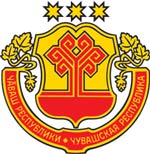 Информационный бюллетеньВестникЯльчикского сельского поселенияЯльчикского районаЧувашской РеспубликиУтвержден Решением Собрания депутатов Яльчикского сельского поселения Яльчикского районаЧувашской Республики от 01.02.2008 г. № 2/4-сЧёваш РеспубликиЕлч.к район.Елч.к ял поселений.надминистраций.ЙЫШЁНУ2019 =. мартан  01 -м.ш. №28 Елч.к ял.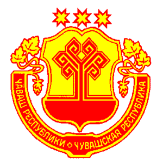 Чувашская РеспубликаЯльчикский районАдминистрацияЯльчикского сельскогопоселенияПОСТАНОВЛЕНИЕ01 марта 2019 г. № 28село Яльчики№п/пНаименование мероприятийИсполнителиСрок исполненияОтметка об исполнении12341. Организационные меры по созданию механизма реализации антикоррупционной политики в Яльчикском сельском поселении1. Организационные меры по созданию механизма реализации антикоррупционной политики в Яльчикском сельском поселении1. Организационные меры по созданию механизма реализации антикоррупционной политики в Яльчикском сельском поселении1. Организационные меры по созданию механизма реализации антикоррупционной политики в Яльчикском сельском поселении1. Организационные меры по созданию механизма реализации антикоррупционной политики в Яльчикском сельском поселении1.1 Представление главе администрации Яльчикского сельского поселения информации о реализации мер по противодействию коррупции в Яльчикском сельском поселенииСпециалисты администрации Яльчикского сельского поселения декабрь 2019 г.2. Нормативно – правовое обеспечение антикоррупционной деятельности2. Нормативно – правовое обеспечение антикоррупционной деятельности2. Нормативно – правовое обеспечение антикоррупционной деятельности2. Нормативно – правовое обеспечение антикоррупционной деятельности2. Нормативно – правовое обеспечение антикоррупционной деятельности2.1Приведение в соответствие действующему законодательству нормативной правовой базы по вопросам муниципальной службы в Яльчикском сельском поселенииВедущий специалист-эксперт В течении 2019 г.2.2Разработка нормативных правовых актов Яльчикского сельского поселения Яльчикского района по вопросам совершенствования системы мотивации и стимулирования труда муниципальных служащихВедущий специалист-эксперт В течении 2019 г.3. Антикоррупционная экспертиза нормативных правовых актов и их проектов3. Антикоррупционная экспертиза нормативных правовых актов и их проектов3. Антикоррупционная экспертиза нормативных правовых актов и их проектов3. Антикоррупционная экспертиза нормативных правовых актов и их проектов3. Антикоррупционная экспертиза нормативных правовых актов и их проектов3.1 Экспертиза решений Собрания депутатов Яльчикского сельского поселения, постановлений, распоряжений администрации сельского поселения и их проектов на коррупциогенностьВедущий специалист-эксперт В течении 2019 г.3.2.Размещение проектов нормативных правовых актов, затрагивающих права, свободы и обязанности человека и гражданина или устанавливающих правовой статус организаций, на официальном сайте Яльчикского сельского поселения в сети Интернет для проведения независимой антикоррупционной экспертизыВедущий специалист-эксперт В течении 2019 г.4. Организация мониторинга коррупциогенных факторов  и мер антикоррупционной политики4. Организация мониторинга коррупциогенных факторов  и мер антикоррупционной политики4. Организация мониторинга коррупциогенных факторов  и мер антикоррупционной политики4. Организация мониторинга коррупциогенных факторов  и мер антикоррупционной политики4. Организация мониторинга коррупциогенных факторов  и мер антикоррупционной политики4.1Проведение оценки коррупционных рисков и ранжирование их по степени распространённостиГлава администрации  декабрь 2019 г.4.2.Проведение социологических исследований среди населения на предмет оценки уровня восприятия коррупции в различных целевых группах (студентами, призывниками, медицинскими работниками и пациентами медицинских учреждений)Глава администрация 2019 г.4.3Анализ обращений граждан на предмет наличия в них информации о фактах коррупции со стороны муниципальных служащих.Принятие по результатам анализа организационных мер, направленных на предупреждение подобных фактовГлава администрация 1 раз в квартал2019 год5. Внедрение антикоррупционных механизмов в рамках организации деятельности по размещению муниципальных заказов5. Внедрение антикоррупционных механизмов в рамках организации деятельности по размещению муниципальных заказов5. Внедрение антикоррупционных механизмов в рамках организации деятельности по размещению муниципальных заказов5. Внедрение антикоррупционных механизмов в рамках организации деятельности по размещению муниципальных заказов5. Внедрение антикоррупционных механизмов в рамках организации деятельности по размещению муниципальных заказов5.1Обязательная экспертиза конкурсной документации в сфере закупок для муниципальных нужд на коррупциогенностьГлава администрации В течении 2019 г.5.2Мониторинг цен закупаемой продукцииГлава администрации В течении 2019 г.5.3Отслеживание эффективности бюджетных расходов при проведении закупок для муниципальных нуждГлава администрации В течении 2019 г.5.4Проведение мероприятий по устранению случаев участия на стороне поставщиков продукции для муниципальных нужд близких родственников, а также лиц, которые могут оказать прямое влияние на процесс формирования, размещения и контроля за проведением закупок для муниципальных нуждГлава администрации В течении 2019 г.6. Внедрение антикоррупционных механизмов в рамках реализации кадровой политики6. Внедрение антикоррупционных механизмов в рамках реализации кадровой политики6. Внедрение антикоррупционных механизмов в рамках реализации кадровой политики6. Внедрение антикоррупционных механизмов в рамках реализации кадровой политики6. Внедрение антикоррупционных механизмов в рамках реализации кадровой политики6.1Анализ уровня профессиональной подготовки муниципальных служащих, обеспечение повышения квалификации. Проведение аттестации в соответствии с законодательством. Регулярное освещение вопросов кадровой политики в СМИ и сети ИнтернетГлава администрации 2019 г.6.2Включение в перечень вопросов, используемых при проведении аттестации муниципальных служащих, а также  квалификационного экзамена муниципальных служащих, замещающих должности муниципальной службы, вопросы по соблюдению ограничений, запретов и исполнению обязанностей, установленных в целях противодействия коррупции, в том числе ограничений, касающихся получения подарковГлава администрации 2019 г.6.3Развитие, исключающее коррупцию системы подбора и расстановки кадров, в том числе мониторинг конкурсного замещения вакантных должностей, ротации кадровГлава администрации 2019 г.6.4Формирование кадрового резерва для замещения вакантных должностей муниципальной службы, организация работы по их эффективному использованиюГлава администрации 2019 г.6.5Проведение разъяснительной работы по формированию негативного отношения к дарению подарков лиц, замещающих должности муниципальной службы, в связи с их должностным положением, а также в связи с исполнением ими служебных обязанностей, в том числе при приеме на муниципальную службуГлава администрации, ведущий специалист-экспертПо мере необходимости  2019 г.6.6Проведение служебных проверок в связи с несоблюдением ограничений, запретов и неисполнения обязанностей, установленных в целях противодействия коррупции, нарушением ограничений, касающихся получения подарков, и порядка сдачи подарка, рассмотрение в установленном порядке их результатов Комиссией по соблюдению требований к служебному поведению муниципальных служащих администрации Яльчикского сельского поселения Яльчикского района и урегулированию конфликта интересовГлава администрации по мере поступления обращения6.7Оперативное информирование муниципальных служащих администрации Яльчикского сельского поселения Яльчикского района о результатах служебных проверок, обстоятельствах совершения коррупционных проступков и принятых мерах Глава администрации по мере выявления коррупционных проступков6.8Организация совещания по вопросам соблюдения законодательства Российской Федерации о противодействии коррупции, в том числе об установлении наказания за коммерческий подкуп, получение и дачу взятки, посредничество во взяточничестве в виде штрафов, кратных сумме коммерческого подкупа  или взятки, об увольнении в связи с утратой доверия, о порядке проверки сведений, представляемых муниципальными служащими  администрации  Яльчикского сельского поселения Яльчикского района в соответствии с законодательством Российской Федерации о противодействии коррупцииГлава администрации 2019 г.6.9Проведение разъяснительной работы по недопущению лицами, замещающими должности муниципальной службы, поведения, которое может восприниматься как обещание  или предложение дачи взятки либо как согласие принять взятку или как просьба о даче взяткиГлава администрации 2019 г.6.10Обеспечение эффективного исполнения постановления администрации Яльчикского сельского поселения Яльчикского района от «Об утверждении Порядка уведомления представителя нанимателя (работодателя) о фактах обращения в целях склонения муниципального служащего администрации Яльчикского сельского поселения Яльчикского района к совершению коррупционных правонарушений» Глава администрации,Ведущий специалист-эксперт2019 г.6.11Организация работы по выявлению случаев возникновения конфликта интересов, а также их предотвращению, урегулированию, одной из сторон которого являются лица, замещающие должности муниципальной службыГлава администрации 2019 г.6.12Ознакомление муниципальных служащих администрации Яльчикского сельского поселения Яльчикского района с новыми нормативными правовыми актами в сфере противодействия коррупции, в том числе с использованием электронной почты, локальной сети и сайта Яльчикского сельского поселения Яльчикского района   Глава администрации, ведущий специалист-эксперт2019 г.6.13Проведение совещания с муниципальными служащими администрации Яльчикского  сельского поселения Яльчикского района по этическому просвещению для формирования нетерпимого  отношения к проявлениям коррупции, повышению уровня правосознания по недопущению фактов взяточничества, проявления корыстных интересов в ущерб интересам службы  Глава администрации 1 раз квартал 2019 г.6.14Доведение до муниципальных служащих, замещающих должности муниципальной службы в администрации муниципального района, положений законодательства Российской Федерации, законодательства Чувашской Республики, муниципальных правовых актов муниципального района (городского округа) о противодействии коррупции, в том числе об ответственности за совершение коррупционных правонарушений (за получение и дачу взятки, посредничество во взяточничестве), об увольнении в связи с утратой доверияГлава администрации 2019 г.6.15Направление муниципальных служащих, замещающих должности муниципальной службы в администрации муниципального района, в должностные обязанности которых входят участие в противодействии коррупции, проведение антикоррупционной экспертизы муниципальных правовых актов и их проектов, осуществление муниципальных закупок, на обучение по соответствующим программамГлава администрации 2019 г.По мере необходимости6.16Организация проведения анализа сведений, содержащихся в личных делах лиц, замещающих муниципальные должности в муниципальном районе, муниципальных служащих, замещающих должности в администрации муниципального района, материалах служебных проверок, актах проверок финансовых органов, материалах, представленных правоохранительными органами, на предмет наличия в них информации о фактах коррупции Глава администрации 2019 г. раз в год7. Внедрение внутреннего контроля в администрации района7. Внедрение внутреннего контроля в администрации района7. Внедрение внутреннего контроля в администрации района7. Внедрение внутреннего контроля в администрации района7. Внедрение внутреннего контроля в администрации района7.1Обеспечение эффективного контроля за соблюдением муниципальными служащими ограничений, предусмотренных законодательством о муниципальной службеГлава администрации 2019 г.7.2Мониторинг имущественного состояния должностных лиц администрации сельского поселенияГлава администрации 2019 г.7.3Проведение проверки на причастность муниципальных служащих к осуществлению предпринимательской деятельностиВедущий специалист-эксперт2019 г.7.4 Проверка персональных данных, предоставляемых кандидатами при поступлении на муниципальную службуВедущий специалист-эксперт2019 г. при приеме на работу8. Организация антикоррупционной пропаганды и просвещения8. Организация антикоррупционной пропаганды и просвещения8. Организация антикоррупционной пропаганды и просвещения8. Организация антикоррупционной пропаганды и просвещения8. Организация антикоррупционной пропаганды и просвещения8.1Организация размещения статей и репортажей в СМИ и сети ИнтернетВедущий специалист-эксперт2019 г.8.2.Проведение пресс – конференций, круглых столов по антикоррупционной проблематикеВедущий специалист-эксперт2019 г.9. Обеспечение доступа граждан и организаций к информации о деятельности органов местного самоуправления Яльчикского района9. Обеспечение доступа граждан и организаций к информации о деятельности органов местного самоуправления Яльчикского района9. Обеспечение доступа граждан и организаций к информации о деятельности органов местного самоуправления Яльчикского района9. Обеспечение доступа граждан и организаций к информации о деятельности органов местного самоуправления Яльчикского района9. Обеспечение доступа граждан и организаций к информации о деятельности органов местного самоуправления Яльчикского района9.1Введение в практику отчётов о деятельности органов местного самоуправления перед населением о проводимой работе в целом  и по предупреждению коррупционных правонарушений через СМИ и сеть ИнтернетВедущий специалист-эксперт2019 г.9.2.Обеспечение соблюдения правил приема граждан,  в том числе выездных приемов в рамках проведения единых информационных днейГлава администрации 2019 г.9.3Обеспечение работы «горячей линии» на сайте администрации сельского поселения, «телефона доверия» для обращения граждан о злоупотреблениях должностных лиц администрации Яльчикского сельского поселенияЗаместитель главы  2019 г.9.4Размещение в СМИ результатов, проводимых в Яльчикском сельском поселении социологических исследований по вопросам коррупцииЗаместитель главы  2019 г.     9.5Информационное наполнение сайта Яльчикского сельского поселения по предоставлению муниципальных услуг гражданам и организациям Заместитель главы  2019 г.10. Создание материально-технических условий для эффективного функционирования органов местного самоуправления Яльчикского сельского поселения Яльчикского района10. Создание материально-технических условий для эффективного функционирования органов местного самоуправления Яльчикского сельского поселения Яльчикского района10. Создание материально-технических условий для эффективного функционирования органов местного самоуправления Яльчикского сельского поселения Яльчикского района10. Создание материально-технических условий для эффективного функционирования органов местного самоуправления Яльчикского сельского поселения Яльчикского района10. Создание материально-технических условий для эффективного функционирования органов местного самоуправления Яльчикского сельского поселения Яльчикского района10.1Обеспечение внедрения технических мер контроля, деперсонализации общения заявителей и должностных лиц. Разработка и внедрение соответствующих административных регламентов.Глава администрации 2019 г.10.2Использование записывающих устройств в местах возможного возникновения потенциально коррупционных правонарушенийГлава администрации 2019 г.10.3.Использование систем видеозаписи в экспериментальном режиме в ряде точек предоставления муниципальных услугГлава администрации 2019 г.Чёваш РеспубликиЕлч.к район.Елч.к ял поселений.надминистраций.ЙЫШЁНУ 2019 =. мартан  01-м.ш.                  № 28/1Елч.к ял.Чувашская РеспубликаЯльчикский районАдминистрацияЯльчикского сельскогопоселенияПОСТАНОВЛЕНИЕ01  марта 2019 г. № 28/1село ЯльчикиО внесении изменений   Смирнова Алина Геннадьевна- глава Яльчикского сельского поселения – председатель Совета по профилактике;Симендеева Светлана Алексеевна-  ведущий специалист-эксперт администрации Яльчикского сельского поселения – секретарь Совета по профилактике;Члены комиссии:Члены комиссии:Шадриков Григорий Александрович- участковый уполномоченный полиции ОП по Яльчикскому району МО МВД России «Комсомольский» (по согласованию);Левая Ольга Владимировназаместитель главы администрации Яльчикского сельского поселенияСудаков Дмитрий Николаевичдепутат по Тоскаевскому избирательному округу (по согласованию);Антонов Юрий Михайловичстароста д. Апанасово Темяши (по согласованию);Борисов Борис Борисовичстароста с. Байдеряково (по согласованию);Николаев Владимир Арсеньевичстароста д. Новое Тойдеряково (по согласованию);Николаев Борис Николаевичстароста д. Новое Булаево (по согласованию)